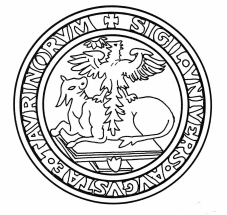 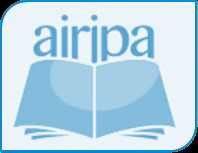 MASTER AIRIPA PIEMONTE “DSA E BES. DALLA DIAGNOSI ALL’INTERVENTO”Domanda di iscrizioneCognome _____________________________________________________________________________ Nome ________________________________________________________________________________ Data di nascita ____/____/________ Luogo di nascita ____________________________________________ Stato di nascita _________________________________________ Sesso M Findirizzo di residenza ___________________________________________________ C.a.p. _____________ comune di residenza __________________________________________________________ Prov. (_____) codice fiscale _______________________________________________________________ professione______________________________________________________________________________ titolo di studio (da conseguire entro  ottobre 2020)_______________________________________Telefono __________________________________________ Cell. ______________________________________ indirizzo di posta elettronica (obbligatorio) __________________________________________________________Chiede di essere iscritto al Master Airipa Piemonte DSA e Bes  Dalla diagnosi all’intervento e si impegna a versare la quota di iscrizione  (1680 senza ECM, 1950 con ECM) secondo le modalità previste:Entro il 7 gennaio in un’unica soluzione Entro il 7 gennaio il 50% della quota, entro il 14 marzo il 25% e entro il 30 giugno il 25%.Luogo e  data							Firma